Художественнро – эстетическая деятельность.Рисование на тему «Микробы»Вам понадобится: лист бумаги, трубочка для коктеля, краски (лучше акварель), фломастеры и фантазия Вашего ребенка.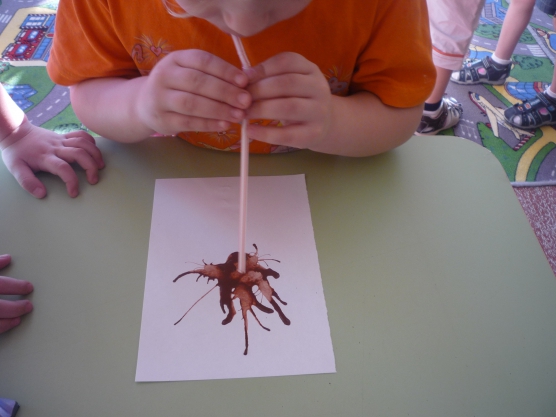 Добавьте побольше воды в краску любого цвета, немного помешайте, пусть ребенок выльет получившуюся жидкость на лист бумаги. С помощью трубочки ребенок раздувает получившееся пятно – получяется клякса.Кляксе нужно дать подсохнуть!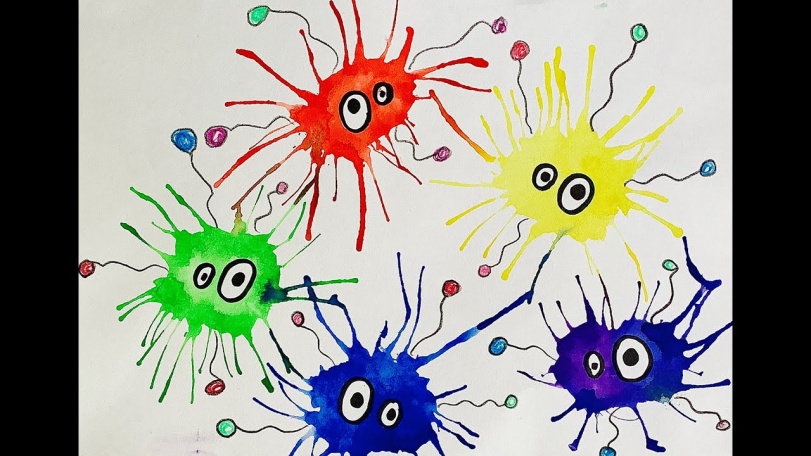 Теперь её легко можно превратить в микроба.С помощью фломастера ребенок дорисовывает глазки, лапки, ротик…Микроб готов, можете придумать ему название.И не забудьте поговорить о том, что нужно делать, чтобы такой не завелся на ручках!
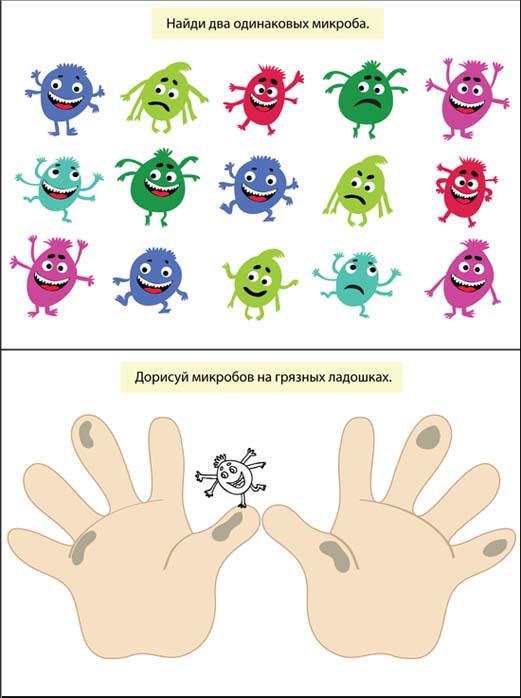 